Università di Verona – Diritto Industriale e della concorrenza – A.A. 2014/201526 maggio 2015La tutela del marchio che gode di rinomanza.Le invenzioni d’azienda.Si osservi questo spot pubblicitario: https://www.youtube.com/watch?v=IV3mifbkosQIn base a quanto studiato, quale disciplina è applicabile e quali problemi il messaggio pubblicitario potrebbe suscitare? Complessivamente, sarebbe un messaggio lecito o illecito in Italia?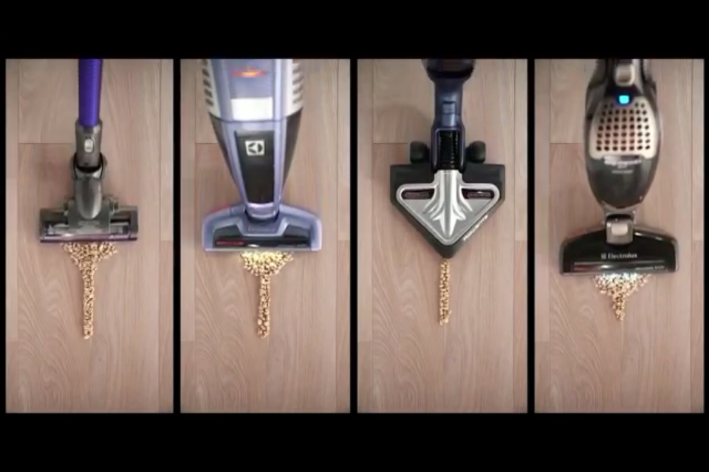 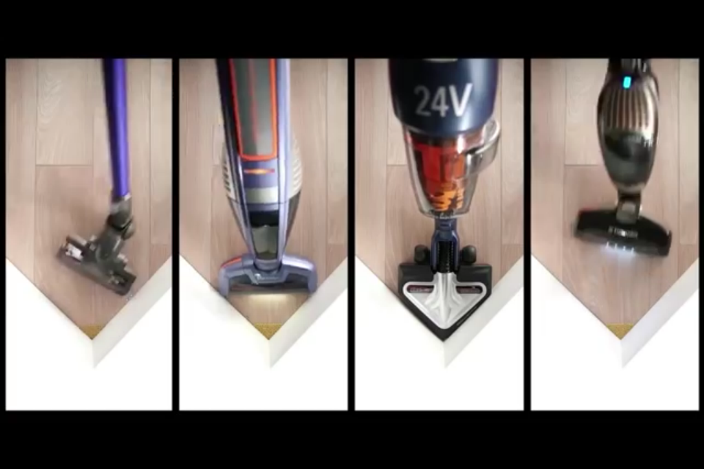 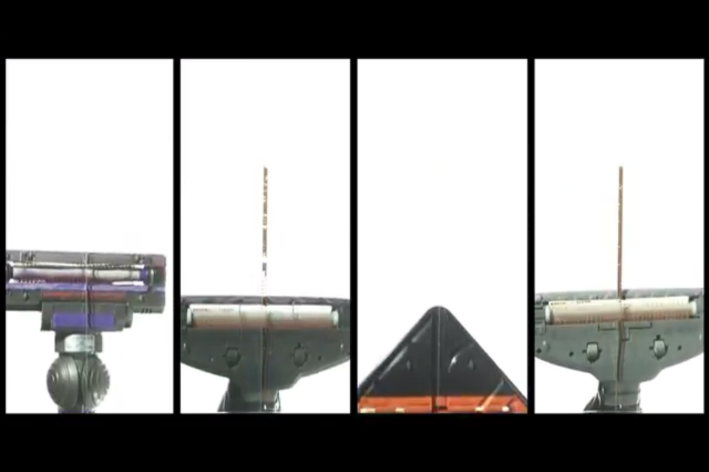 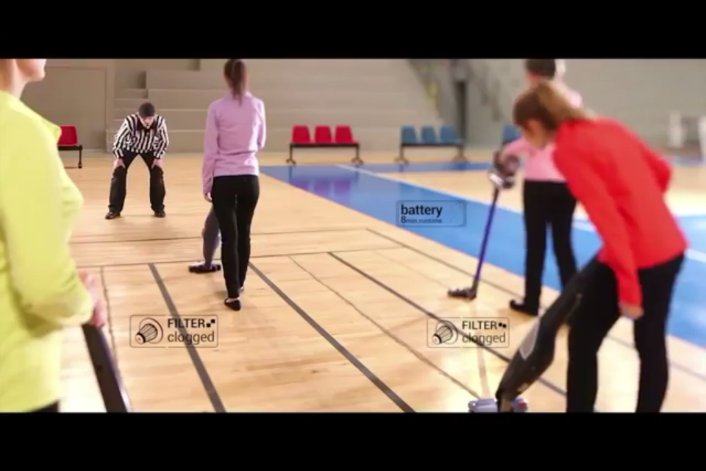 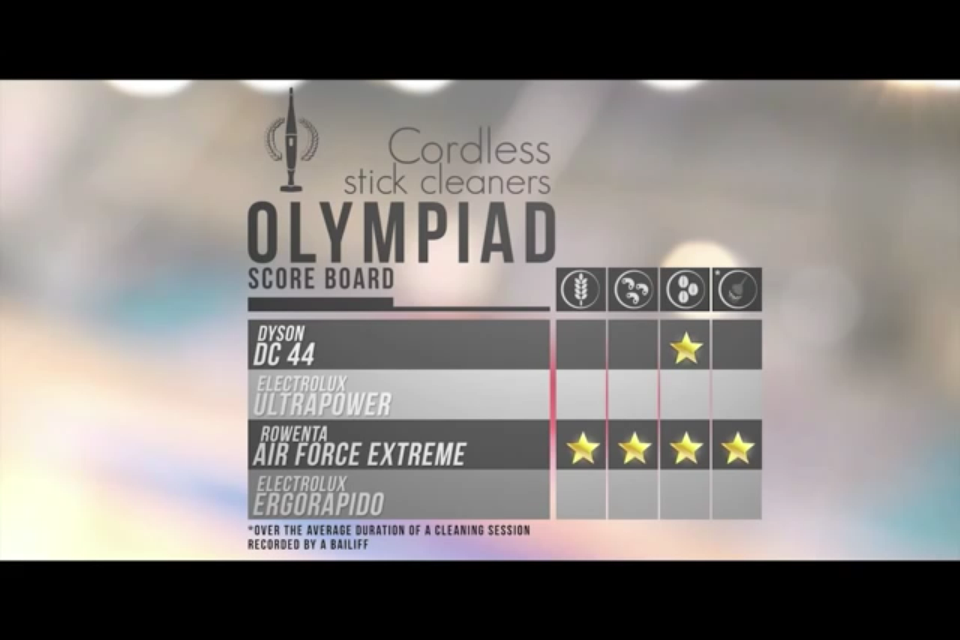 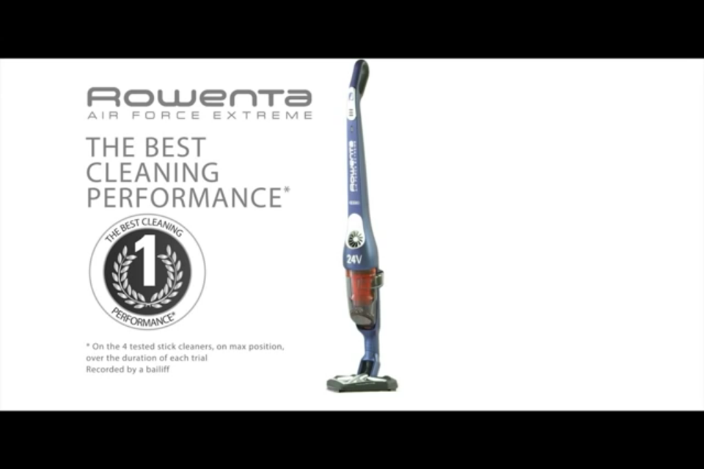 